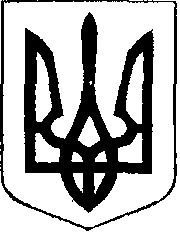                                                У К Р А Ї Н А  Жовківська міська рада  Львівського району Львівської області35-а сесія VІІІ-го демократичного скликання	         РІШЕННЯ                                                         від                    2023 року №                                                              м. ЖовкваПро внесення змін до Програми благоустроюЖовківської міської територіальної громади на2023 рік          Керуючись ст.26 Закону України «Про місцеве самоврядування в Україні», беручи до уваги висновок постійної комісії з питань планування соціально-економічного розвитку, бюджету, фінансів, інвестицій, торгівлі, послуг та розвитку підприємництва, пропозиції виконавчого комітету, Жовківська міська рада                                                         ВИРІШИЛА:1. Внести зміни до Програми благоустрою Жовківської міської територіальної громади на 2023 рік затвердивши її у новій редакції, що додається.2. Контроль за виконанням рішення покласти на постійну комісію з питань планування соціально-економічного розвитку, бюджету, фінансів, інвестицій, торгівлі, послуг та розвитку підприємництва (Кожушко М.П.).Міський голова			                                              Олег ВОЛЬСЬКИЙ		